ТЕХНІЧНІ ТА ЯКІСНІ ВИМОГИ ДО ПРЕДМЕТА ЗАКУПІВЛІ Технічні вимоги1. Вимоги до послуг технічної підтримки ЄІАС ДП ДЕЦЗагальні вимогиВиконавець в рамках технічної підтримки ЄІАС ДП ДЕЦ (надалі – ЄІАС) має надати наступні Послуги:Надати механізм або систему підтримки типу HelpDeskПередбачити виправлення помилок та проблем згідно встановленого рівня підтримки (SLA)Надавати консультування відповідальних користувачів та адміністраторів системи.Передбачити доопрацювання системи згідно запитів з загальними додатковими трудовитратами не більше 3 робочих днів розробника в місяць.Приймати та реєструвати запити в режимі 9х5 (робочий час по робочих днях відповідно до чинного законодавства України), з 9:00 до 18:00 (без обідньої перерви), а в онлайн системі давати можливіть створювати запити 24*7.Вирішувати інцеденти та запити в режимі 9х5 (робочий час по робочих днях відповідно до чинного законодавства України), з 9:00 до 18:00 (без обідньої перерви)Обробляти запити, що надійшли в неробочий час або в вихідні на наступний робочий день.Керувати кофігураціями системи, налагодженнями тестового, демо та прод серидовища.Надавати оновлені інструкції для функціоналу, який було змінено.Основні типи звернень Усі звернення до Підтримки користувачів поділяються на 3 основні типи, кожен з яких має свою внутрішню категорію: Помилка/проблема – заявка, що формується на основі зареєстрованих помилок та проблемних ситуацій користувачів Системи, яка описує некоректну або несподівану поведінку системи із-за помилок на рівні програмного коду. В Помилках/проблемах існують три категорії, які базуються на критичності реалізації основних бізнес-процесів Системи: пріоритет «Критичний» - необхідність негайного виконання дій, пов'язана з неможливістю реалізації процесів, що виконуються Системою. Звернення описує: блокування взаємодії користувача з системою; невиконання основних функцій системи; збої; втрати даних; порушення логіки роботи; інші подібні моменти пов'язані з порушенням виконання основних функцій системи пріоритет «Високий» - запит на виконання дій в системі, що потребують прискореного виконання для своєчасного виконання процесів системи. Звернення описує: незручності в роботі системи; неможливістю виконання системою деяких функцій; інші подібні моменти, які не пов'язані з порушенням основних функцій системи, але надають незручності в роботі. пріоритет «Низький» - помилки, які мають низький пріоритет та ніяк не впливають на виконання основних чи вторинних процесів системи, не впливає на працездатність системи. Звернення описує: незначні незручності; дрібні недоробки; інші подібні моменти, які ніяк не впливають на виконання системою основних функцій. Нова функціональність - звернення Користувачів із запитом про проведення додаткових робіт, необхідних для зміни поточної конфігурації системи з метою внесення змін до процесів системи. Нова функціональність, має дві категорії звернення, які ґрунтуються на важливості їх для Замовника: пріоритет «Високий»  - описує виявлені недопрацювання системи згідно затверджених нормативних документів (наприклад, Положення), що блокують бізнес процеси системи. пріоритет «Низький» - описує рекомендації і зауваження від користувачів системи, які поліпшують роботу системи. Доопрацювання в Системі на основі побажань користувачів мають приймаютись в роботу лише після їх обговорення та узгодження з представниками робочої групи, в яку входять представники розробника та замовника (див. Додаток до технічних Вимог 1). Зустрічі представників робочої групи мають проводитись як мінімум один раз на місяць.Консультація/задача - комунікація із Замовником в письмовій або усній формі з метою пояснення ситуацій і рішення пов'язаних з ними проблем. Консультація/задача, має три категорії звернення, які ґрунтуються на важливості її надання Замовнику: пріоритет «Критичний» - описує необхідність надати консультацію Замовнику, яка блокує виконання основних бізнес процесів. Наприклад, консультація по додаванню нового поля у форму, без якого не можна створювати новий об’єкт. пріоритет «Високий» - описує необхідність надання консультації Замовнику, для усунення некоректної взаємодії користувача з системою. Наприклад, консультація, як налагодити довідник послуг в установі. пріоритет «Низький» - описує необхідність надати консультацію Замовнику з некритичних питань і функціоналу. Наприклад, консультація з питань роботи з фільтрацією в реєстрі. Угода про рівень послуг (SLA) Всі звернення мають класифікуватись на різні рівні обслуговування (SLA – Service Level Agreement). Рівні обслуговування відрізняються часом реакції на звернення і залежать від типу звернення. Звернення до служби підтримки мають оброблятись в порядку їх надходження. Поза чергою мають оброблятися звернення з високим рівнем критичності, що вимагають екстреного втручання або консультації фахівців служби підтримки або потребують передачі звернення до розробника. До таких звернень можуть бути віднесені питання відновлення працездатності Системи, або окремих її модулів. Терміни реакції та виконання звернень див. у Таблиця 1 Терміни реакції та виконання звернень користувачів до Підтримки.  Таблиця 1 Терміни реакції та виконання звернень користувачів до Підтримки*Термін реакції - час, за який Підтримка користувачів зобов'язана відреагувати на запит/завдання залежно від типу звернення, тобто надати зворотний зв'язок за запитом або прийняти його в роботу. (Таблиця 1)**Терміни усунення/виконання - час, за який Підтримка користувачів зобов'язана усунути інцидент і за фактом виконання завдання повідомити Замовника, в таблиці зазначені робочі години служби підтримки. (Таблиця 1)Питання, які не можуть бути вирішені з використанням існуючого функціоналу системи, передаються для вирішення до служби технічного супроводу, з подальшим випуском оновлень програмного продукту. Терміни випуску оновлення визначаються в процесі діагностики проблеми і у відповідності із загальним планом розробки програмного продукту. Підтримкою користувачів кожного останнього робочого дня місяця (до 16:00) формується звіт на основі звернень зафіксованих у Системі обліку звернень щодо надходження та опрацювання звернень Користувачів та направляється на електронну пошту замовника.Вимоги до документації Документація повинна бути написана українською мовою та передана в електронному вигляді.Документація для кінцевих користувачів повинна включати в себе опис кожної функції системи, а також кроки, що необхідно виконати користувачу Системи для використання цієї функції. Документація для кінцевих користувачів складається з:Керівництво адміністратора Системи; Керівництво користувача Опис Роботи/Послуги основних функцій системи повинен бути забезпечений відеоінструкціями або зображеннями Вимоги до змін ЄІАС ДП ДЕЦ відповідно до регіонального стандарту eCTD в Україні (Модуль 1)Загальні вимогиСистема має бути адаптована під регіональний стандарт eCTD, та нормативно правові акти із змінами, що описують процес роботи з досьє в стандарті eCTD. які який на поточний момент знаходиться в стані узгодження під наступні законодавці акти:Порядок проведення експертизи реєстраційних матеріалів на лікарські засоби, що подаються на державну реєстрацію (перереєстрацію), а також експертизи матеріалів про внесення змін до реєстраційних матеріалів протягом дії реєстраційного посвідчення, затвердженого наказом Міністерства охорони здоров’я України від 26 серпня 2005 року № 426, зареєстрованого у Міністерстві юстиції України 19 вересня 2005 року за № 1069/11349 (у редакції наказу Міністерства охорони здоров’я України від 23 липня 2015 року № 460)Специфікація до Модуля 1 eCTD для України Ukraine Module 1 eCTD. Також треба розглядати вищезазначені документи разом із специфікацією eCTD, що розроблена Міжнародною радою з гармонізації технічних вимог до лікарських засобів для людини (ICH) остання версія за посиланням і дорожньої карти ( див. Додаток до технічних Вимог 2). У разі змін в специфікації ICH потрібно передбачити можливість внесення змін в функціонал ЄІАС.Терміни реалізації у разі змін в дорожній карті може бути подовжено відповідно внесених змін в дорожній карті. Основні означення в роботі з eCTDЖиттєвий цикл досьє - сукупність змін в досьє препарату починаючи з послідовності 0000 (перша подача в форматі eCTD в Україні) і закінчуючи архівацією досьє з блокуванням Заявнику доступу вносити подальші зміни в досьє. ДЕЦ залишає за собою можливість відкрити доступ зі свого боку.Регуляторна дія - одна послідовність або набір послідовностей, що охоплює певний бізнес-процес з початку до завершення, наприклад: заяву про державну реєстрації ЛЗ або внесення зміни до матеріалів реєстраційного досьє, наприклад: типу II. Для уможливлення більш чіткої обробки, регуляторна дія має класифікуватися за допомогою контрольованого словника (тип подання).Послідовність - комплект інформації та/або електронних документів, що у певний час подаються заявником як частина досьє або як повне досьє. Будь-яка колекція вмісту, що комплектується відповідно до специфікації eCTD ("Міжнародної ради з гармонізації (ICH)" та "Cпецифікації до Модуля 1 eCTD для України"), має використовувати метадані, що визначені конвертом. Послідовності можуть бути пов’язані одна з одною у рамках однієї регуляторної дії. Завжди слід вказувати номер пов’язаної послідовності. У разі дій тільки з одною послідовністю застосовується однаковий номер послідовності.Номер послідовності - порядковий номер, який присвоюється послідовності і визначає її місце в наборі послідовностей в рамках одного досьє. Номер послідовності є унікальним в рамках досьє. Нумерація розпочинається з 0000.Номер пов’язаної послідовність - це номер послідовності, з якої розпочалась регуляторна дія.Базове подання (baseline submission) – це скомпільоване подання досьє у поточного статусу, тобто повторне подання чинних документів, які вже були надані компетентному органу, але в іншому форматі. Розділи, що надані для створення базового подання, визначені документом «Cпецифікація до Модуля 1 eCTD для України. Cпецифікація з рекомендаціями щодо подачі матеріалів реєстраційного досьє в електронному форматі загального технічного документу», але будь-які пропуски не повинні вводить в оману щодо поданого вмісту. UUID (Universally Unique Identifier) - стандарт ідентифікації, який потрібно додати в програмне забезпечення, затверджений Open Software Foundation (OSF) як частина Розподіленого комп'ютерного середовища (DCE). Основне призначення UUID — дозволити розподіленим системам унікально ідентифікувати інформацію без центру координації. Таким чином, кожен може створити UUID і використовувати його для ідентифікації чого-небудь із достатнім рівнем впевненості, що даний ідентифікатор не буде ненавмисно використано для чогось іншого. Тому інформацію, відмічену за допомогою UUID, можна пізніше додати до загальної бази даних без необхідності вирішення конфлікту імен.Вимоги до процесу подачі eCTD досьєПроцес подачі eCTD Досьє описаний з точки зору Заявника, проте цей же процес може бути застосований і до представника Заявника.Система має дозволяти Заявнику виконувати наступні дії:Створювати Реєстраційну форму з прив’язкою до унікального препаратуЗавантажувати наступну послідовність eCTD досьє в eCTD Архів з прив’язкою до створеної Реєстраційної формиЗавантажувати базову послідовність (baseline), якщо в системі вже існують послідовності для обраного унікального препарату при умомі, що нова подача базової послідовності не містить документів, які вже існують в досьєСистема має забороняти Заявнику виконувати наступні дії:Завантажувати наступну послідовність eCTD досьє в eCTD Архів без прив’язки до Реєстраційної формиЗавантажувати наступну послідовність eCTD досьє, якщо унікальний препарат заархівованийПроцес подачі eCTD досьє в рамках процедури РеєстраціїПроцес подачі досьє в рамках процедури Реєстрації з урахуванням всіх учасників та складових системи показано на схемі Рисунок 1 Схема подачі eCTD досьє в рамках процедури Реєстрація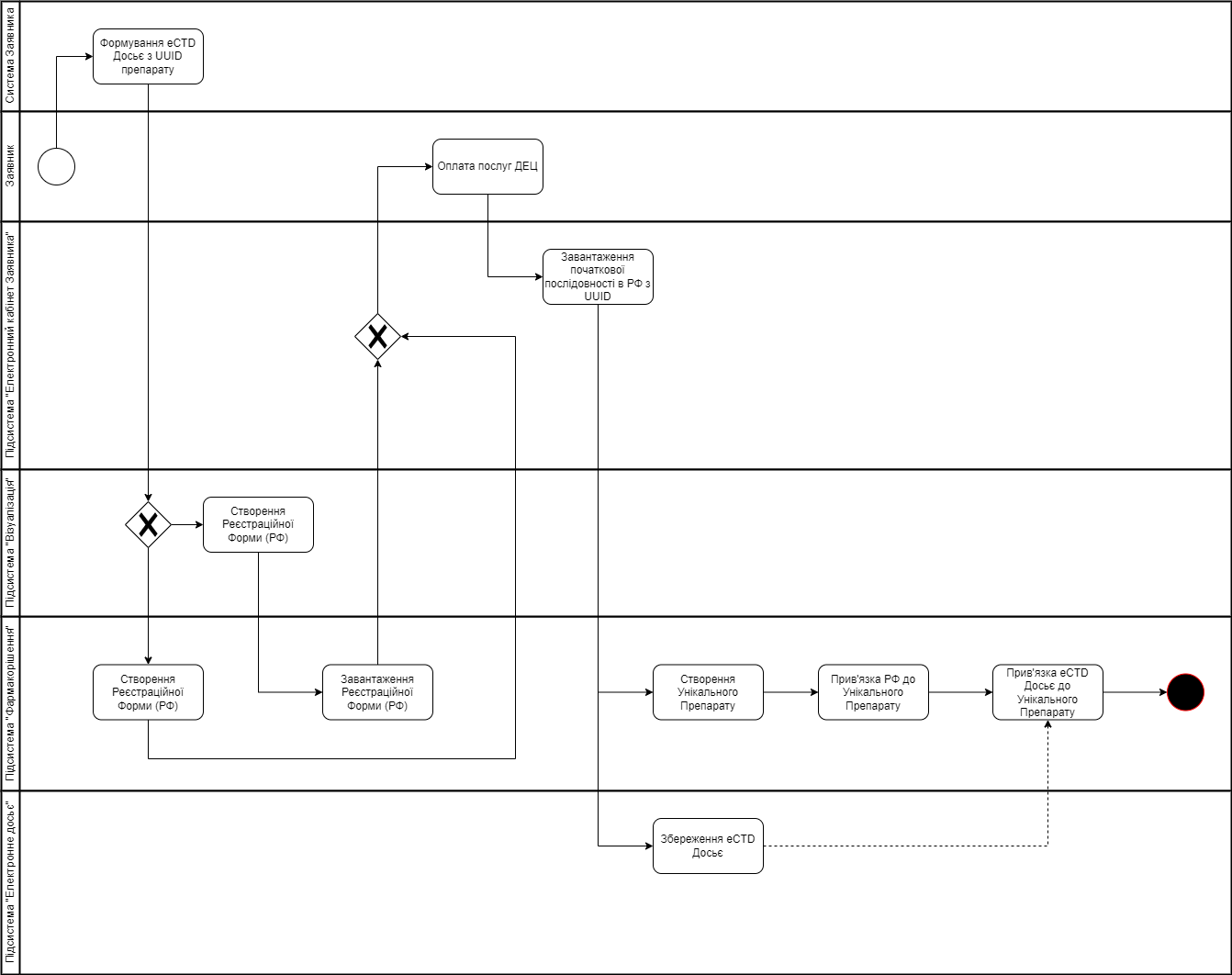 Рисунок 1 Схема подачі eCTD досьє в рамках процедури РеєстраціяЗаявник створює Реєстраційну форму, вказавши отриманий номер МОЗ та UUIDЕксперти перевіряють Реєстраційну форму та експортують в підсистему «Фармакорішення» ЄІАС ДП ДЕЦАльтренативно експерти створюють Реєстраційну форму з UUID в підсистемі «Фармакорішення» ЄІАС ДП ДЕЦЗаявник оплачує послуги ДЕЦВ підсистемі «Фармакорішення» ЄІАС ДП ДЕЦ відмічається факт оплатиЗаявник в підсистемі "Електронний кабінет Заявника" ЄІАС ДП ДЕЦ обирає Реєстраційну форму та завантажує eCTD послідовністьВ підсистемі "Електронне досьє" ЄІАС ДП ДЕЦ створюється досьє препаратуВ підсистемі "Фармакорішення" ЄІАС ДП ДЕЦ створюється картка Унікального препарату, до якої прив'язується eCTD ДосьєПроцес подачі Базового подання (baseline) в рамках процедури Зміни, Зміни, що потребують нової реєстрації чи ПеререєстраціїПроцес подачі досьє в рамках процедури Зміни, Зміни, що потребують нової реєстрації чи Перереєстрації з урахуванням всіх учасників та складових системи показано на схемі Рисунок 2 Схема Базового подання (baseline) в рамках процедури Зміни, Зміни, що потребують нової реєстрації чи Перереєстрації Передомовою є те, що Препарат вже існує на ринку України, а Заявник просто бажає подати eCTD Досьє та всі подальші регуляторні дії проводити з використанням eCTD Досьє.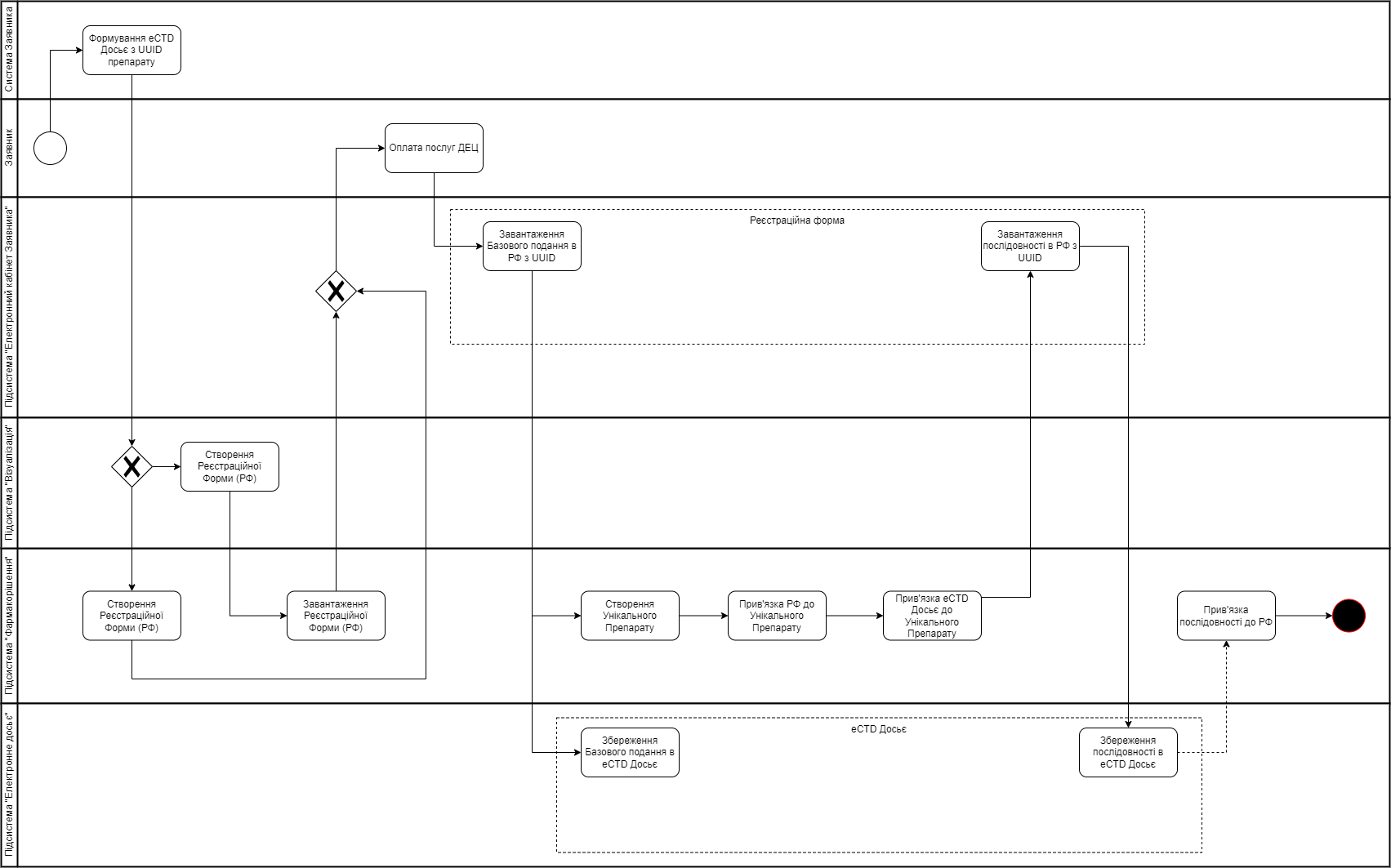 Рисунок 2 Схема Базового подання (baseline) в рамках процедури Зміни, Зміни, що потребують нової реєстрації чи ПеререєстраціїЗаявник створює Реєстраційну форму, вказавши отриманий номер МОЗ та UUIDЕксперти перевіряють Реєстраційну форму та експортують її в підсистему «Фармакорішення» ЄІАС ДП ДЕЦАльтренативно експерти створюють Реєстраційну форму з UUID в підсистемі «Фармакорішення» ЄІАС ДП ДЕЦЗаявник оплачує послуги ДЕЦВ підсистемі "Фармакорішення" ЄІАС ДП ДЕЦ відмічається факт оплатиЗаявник в підсистемі "Електронний кабінет Заявника" ЄІАС ДП ДЕЦ обирає Реєстраційну форму та завантажує eCTD послідовність Базового поданняВ підсистемі "Електронние досьє" ЄІАС ДП ДЕЦ створюється eCTD досьє препаратуВ підсистемі «Фармакорішення» ЄІАС ДП ДЕЦ створюється картка Унікального препарату, до якої прив'язується eCTD Досьє даного препаратуЗаявник в підсистемі "Електронний кабінет Заявника" ЄІАС ДП ДЕЦ обирає ту ж саму Реєстраційну форму та завантажує послідовність, зі змінами в рамках регуляторної діїВ підсистемі «Фармакорішення» ЄІАС ДП ДЕЦ послідовність прив'язується до Реєстраційної формиПроцес подачі послідовності eCTD Досьє в рамках процедури Зміни чи ПеререєстраціїПроцес подачі послідовності досьє в рамках процедури Зміни чи Перереєстрації з урахуванням всіх учасників та складових системи показано на схемі Рисунок 3 Схема подачі послідовності eCTD  Досьє в рамках процедури Зміни чи Перереєстрації 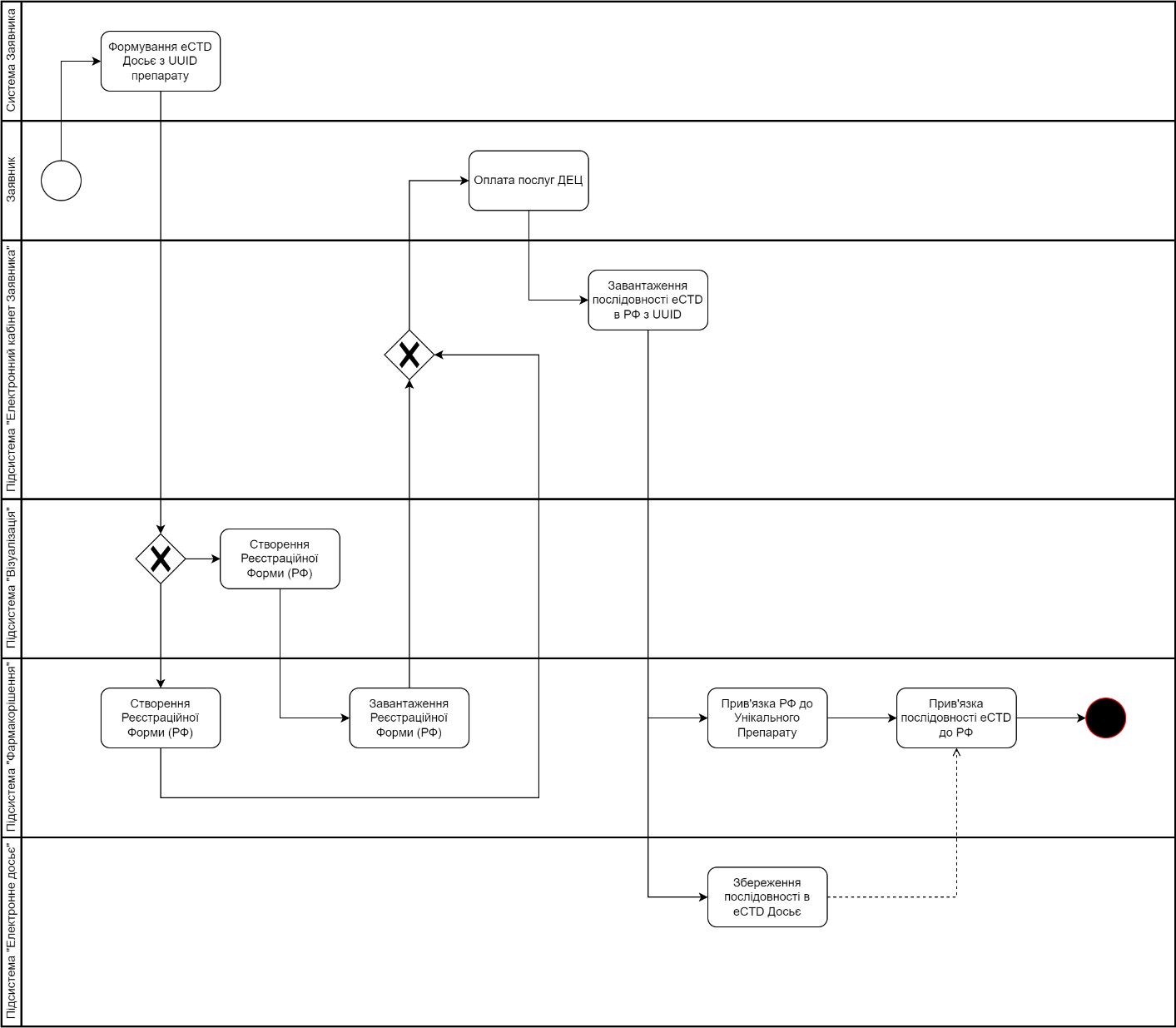 Рисунок 3 Схема подачі послідовності eCTD  Досьє в рамках процедури Зміни чи ПеререєстраціїЗаявник створює Реєстраційну форму, вказавши отриманий номер МОЗ та обравши препарат з UUIDЕксперти перевіряють Реєстраційну форму та експортують в підсистему «Фармакорішення» ЄІАС ДП ДЕЦАльтренативно експерти створюють Реєстраційну форму з UUID в підсистемі «Фармакорішення» ЄІАС ДП ДЕЦЗаявник оплачує послуги ДЕЦВ підсистемі "Фармакорішення" ЄІАС ДП ДЕЦ відмічається факт оплатиЗаявник в підсистемі "Електронний кабінет Заявника" ЄІАС ДП ДЕЦ обирає Реєстраційну форму та завантажує eCTD послідовністьВ підсистемі "Електронне досьє" ЄІАС ДП ДЕЦ створюється послідовність в досьє препаратуВ підсистемі "Фармакорішення" ЄІАС ДП ДЕЦ створюється картка Унікального препарату, яка прив'язується до eCTD ДосьєПроцес подачі послідовності eCTD Досьє в рамках Реєстраційної форми-пакетаПроцес подачі послідовності досьє в рамках Реєстраційної форми-пакету з урахуванням всіх учасників та складових системи показано на схемі Рисунок 4 Схема подачі послідовності eCTD досьє в рамках Реєстраційної форми-пакетуПередумовою є сформована в підсистемі "Фармакорішення" ЄІАС ДП ДЕЦ Реєстраційна форма-пакет, яку може бачити Заявник в кабінеті Заявника.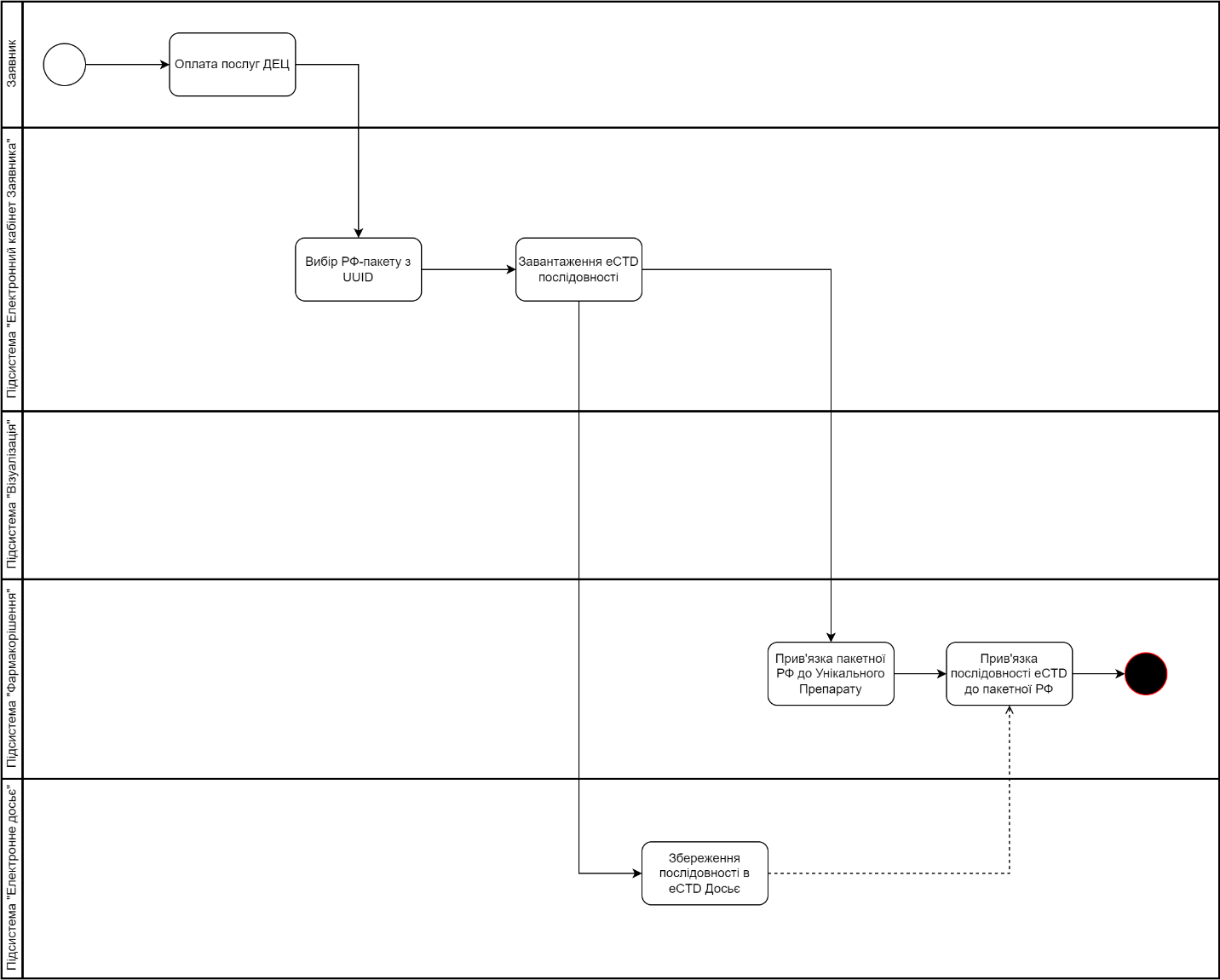 Рисунок 4 Схема подачі послідовності eCTD досьє в рамках Реєстраційної форми-пакетуЗаявник оплачує послуги ДЕЦ (всі Реєстраційні форми в Реєстраційній формі-пакеті мають бути оплачені)В підсистемі "Фармакорішення" ЄІАС ДП ДЕЦ відмічається факт оплатиЗаявник в підсистемі "Електронний кабінет Заявника" ЄІАС ДП ДЕЦ обирає Реєстраційну форму-пакет та завантажує до неї eCTD послідовністьСистема перевіряє наявність оплати на всіх реєстраційних формах в пакеті (у разі відсутності хоча б однієї оплати не дозволяє завантажувати досьє).В підсистемі "Електронне досьє" ЄІА ДП ДЕЦ створюється послідовність в досьє препаратуВ підсистемі "Фармакорішення" ЄІАС ДП ДЕЦ Реєстраційна форма-пакет пов'язується з загруженою eCTD послідовністюВ системі слід передбачити умову, що завантаження досьє в реєстраційні форми, які є складовими реєстраційних форм-пакету не дозволяється. Вимоги до функції «Завантаження eCDT досьє» Завантаження відбувається заявником в "Кабінеті Заявника". В процесі завантаження заявником eCTD досьє, Система має перевіряти: правила завантаження та валідаційні критерії для Модуля 1 eCTD досьє відповідно до затвердженої специфікації Ukraine Module 1 eCTD; Правила завантаження та валідаційні критерії для Модулів 2-5 відповідно до специфікації ICH в сумісності з правилами специфікації Ukraine Module 1 eCTD.У разі порушення правил, Заявник має отримати інформацію про помилку в Кабінеті Заявника. Завантаження eCTD досьє має відбутись лише при виконанні всіх обов’язкових правил.Після успішної перевірки, досьє має бути збережено в підсистемі «Електронне досьє», а в підсистемі «Фармакорішення» має з’явитись запис у журналі «Журнал відстеження змін в eCTD досьє». Вимоги до змін функцій в підсистемі «Кабінет заявника»Завантаження початкової послідовностіПоведінка системи при завантаженні початкової послідовності має відповідати умовам, описаним в Таблиця 2 User story «Завантаження початкової послідовності» Таблиця 2 User story «Завантаження початкової послідовності»Завантаження Базової подачіПоведінка системи при завантаженні базової подачі має відповідати наступним умовам, що описані в Таблиця 3  User story «Завантаження базової подачі» Таблиця 3  User story «Завантаження базової подачі»Завантаження eCTD послідовності Поведінка системи при завантаженні послідовності eCTD має відповідати наступним умовам, що описані в Таблиця 4  User story «Завантаження eCTD послідовності» Таблиця 4  User story «Завантаження eCTD послідовності»Завантаження eCTD послідовності з одиницею подання «Консолідація»Поведінка системи при завантаженні eCTD послідовності з одиницею подання «Консолідація» описана в Таблиця 5  User Story «Завантаження eCTD послідовності з одиницею подання «Консолідація».Таблиця 5  User Story «Завантаження eCTD послідовності з одиницею подання «Консолідація»Редагування UUID препарату з картки Реєстраційної форми в Кабінеті ЗаявникаПоведінка системи при редагуванні UUID препарату з картки Реєстраційної форми описана в Таблиця 6  User Story «Редагування UUID в Кабінеті Заявника» Таблиця 6  User Story «Редагування UUID в Кабінеті Заявника»Завантаження eCTD послідовності в Реєстраційну форму-пакет Поведінка системи при валідації базової подачі має відповідати наступним умовам, що описані в  Таблиця 7  User story «Завантаження eCTD послідовності в Реєстраційну форму-пакет»  Таблиця 7  User story «Завантаження eCTD послідовності в Реєстраційну форму-пакет»Зміни в системі eCTD АрхівВимоги до функції «конверт eCTD» Система має перевіряти наявність в подачі досьє eCTD конверта.Елемент «ua-envelope» є кореневим елементом, який визначає метадані подання. Цей елемент може містити декілька записів конверта. Склад конверту має містити наступні обов’язкові* та необов’язкові елементи:ua-envelope - Кореневий елемент, що забезпечує метадані для подання* Код країни*Унікальний ідентифікатор (UUID)*Подання submission*Тип поданняРеєстрація (maa)Перереєстрація (renewal)Зміни ІA(var-type1a)Зміни ІAнп(var-type1ain)Зміни ІБ(var-type1b)Зміни ІI(var-type2)Зміни І та ІІ типу (var-type12)Зміни, що потребують нової реєстрації (extension)Зміна заявника (transfer-ma)Технічна помилка (var-tm)відкликання (withdrawal) Жоден (none) – базове поданняФорма поданняSingleGroupingНомер процедури (procedure-tracking)* - номер реєстраційної форми або пакету реєстраційних формОдиниця подання (submission-unit)*Початкове (Initial)Валідаційна відповідь (validation-response)Відповідь (response)Додаткова інформація (additional-info)Переформатування (reformat)Консолідація (consolidating)Назва компанії, що подає eCTD*Код Агенства*Процедура (procedure)*Назва лікарського засобу*МНННомер послідовності (0000, 0001)*Порядковий номер попереднього подання* (related-sequence)Опис подання (submission description)Збереження атрибутів з конверту eCTD Поведінка системи при завантаженні базової подачі має відповідати наступним умовам, що описані в Таблиця 8  User story «Збереження атрибутів з конверту eCTD» Таблиця 8  User story «Збереження атрибутів з конверту eCTD»Виявлення та фіксування Пов'язаної послідовностіПоведінка системи при виявленні пов’язаної послідовності та її фіксування має відповідати наступним умовам, що описані в Таблиця 9  User story «Виявлення та фіксування Пов'язаної послідовності» Таблиця 9  User story «Виявлення та фіксування Пов'язаної послідовності»Вимоги до функції «Working Documents» Система має надати можливість завантаження додаткової папки в досьє – working documents, верифікацію цієї папки та її вмісту в основному досьє, збереження в Електронному досьє разом із документами. Папка має бути розташована в досьє в структурі поза основними модулями M1-M5, в корені архіву. Номер послідовності у назві папки має співпадати з номером послідовності всередині подання eCTD. В папку working documents заявник може завантажувати наступні документи в форматі pdf або word: інструкція для медичного застосування лікарського засобу;текст маркування;коротка характеристка лікарського засобуМКЯRMPСистема має надавати можливість відкрити, та переглянути документи у форматі word, роздрукувати їх або завантажити локально на ПК, правила версійності документів цієї папки мають відповідати правилам версійності основних документів досьє.Вимоги до змін в підсистемі ФармакорішенняВимоги змін до фунції «Препарат»Вимога до створення ПрепаратуСистема має дати можливість створити картку Препарату, унікального в рамках подачі eCTD досьє.Лише одне eCTD досьє може бути пов’язане з Препаратом. UUID генерується вперше під час створення першої послідовності відповідно та надається в конверті eCTD.Поведінка системи при створенні унікального препарату має відповідати наступним умовам, що описані в Таблиця 10  User story «Створення унікального препарату»Таблиця 10  User story «Створення унікального препарату»Вимога до перегляду інформації про унікальний ПрепаратСистема має відображати Заявнику та користувачу ЄІАС картку унікального Препарату з усіма її атрибутами.Редагування картки Унікального препаратуПоведінка системи при редагуванні картки Унікального препарату має відповідати наступним умовам, що описані в Таблиця 11  User Story «Редагування картки Унікального препарату» Таблиця 11  User Story «Редагування картки Унікального препарату»Вимоги щодо функції «Архівування Препарату»Система має дозволяти користувачу ЄІАС з відповідним правам архівувати та розархівовувати унікальний препарат. Для архівованого унікального препарату має бути заборонено завантаження будь-яких послідовностей в eCTD архів та створення нових Реєстраційних форм.Поведінка системи при архівування унікального препарату має відповідати наступним умовам, що описані в Таблиця 12  User story «Архівування Унікального препарату» Таблиця 12  User story «Архівування Унікального препарату»Вимога до зміни фунції «Реєстраційне посвідчення»Прив'язка Реєстраційного посвідчення до Унікального препаратуПоведінка системи при прив’язуванні реєстраційного посвідчення до унікального препарату має відповідати наступним умовам, що описані в Таблиця 13  User story «Прив’язка реєстраційного посвідчення до унікального препарату»Таблиця 13  User story «Прив’язка реєстраційного посвідчення до унікального препарату»Вимога до зміни фунції «Реєстраційна форма»Прив'язка Реєстраційної форми до Унікального препарату Поведінка системи при прив’язуванні реєстраційної форми до унікального препарату має відповідати наступним умовам, що описані в Таблиця 14  User story «Прив’язка реєстраційної форми до унікального препарату» Таблиця 14  User story «Прив’язка реєстраційної форми до унікального препарату»Додавання Реєстраційної форми в Реєстраційну форму-пакетПоведінка системи при додаванні нової Реєстраційної форми в Реєстраційну форму пакет з урахуванням наявності eCTD досьє, що описана в Таблиця 16  User story «Використання реєстраційної форми як фільтру в eCTD досьє»Таблиця 15  User story «Додавання Реєстраційної форми в Реєстраційну форму-пакет»Використання номеру Реєстраційної форми як фільтру в eCTD досьєПоведінка системи при використанні номеру реєстраційного посвідчення до як фільтру послідовностей має відповідати наступним умовам, що описані в Таблиця 16  User story «Використання реєстраційної форми як фільтру в eCTD досьє»Таблиця 16  User story «Використання реєстраційної форми як фільтру в eCTD досьє»Перегляд eCTD послідовності в рамках Реєстраційної формиПоведінка системи при перегляді eCTD послідовності в рамках реєстраційної форми має відповідати наступним умовам, що описані в Таблиця 17  User story «Перегляд eCTD послідовності в рамках реєстраційної форми»Таблиця 17  User story «Перегляд eCTD послідовності в рамках реєстраційної форми»Відмітка про наявність eCTD досьє в Реєстраційній форміПоведінка системи при наявності у препарата, до якого створена Реєстраційна форма, відмітки про наявність eCTD досьє має відповідати наступним умовам, що описані в Таблиця 18  «Відмітка про наявність eCTD досьє на Реєстраційній формі»Таблиця 18  «Відмітка про наявність eCTD досьє на Реєстраційній формі» Вимоги до змін функції eCTD досьє Прив'язка eCTD досьє до Унікального препарату Поведінка системи при прив’язці eCTD досьє до унікального праперату має відповідати наступним умовам, що описані в Таблиця 19  User story «Прив'язка eCTD досьє до Унікального препарату»Таблиця 19  User story «Прив'язка eCTD досьє до Унікального препарату»Відображення атрибутів конверту eCTDПоведінка системи при відображенні атрибутів конверту eCTD досьє має відповідати наступним умовам, що описані в Таблиця 20  User story «Відображення атрибутів конверту eCTD»Таблиця 20  User story «Відображення атрибутів конверту eCTD»Використання атрибутів конверту eCTDПоведінка системи при використанні атрибутів конверту eCTD досьє має відповідати наступним умовам, що описані в Таблиця 21  User story «Використання атрибутів конверту eCTD» Таблиця 21  User story «Використання атрибутів конверту eCTD»Вимоги до функції «Перегляд eCTD досьє» Система має надати можливість налаштування сортування відображення папок в дереві eCTD. За замовченням мають бути надані початкові налаштування для обов’язкових папок в структурі досьє. Система має надати можливість налаштування локалізаційних назв для папок в структурі досьє та відповідно функцію відображення цих назв.Всі файлі в папках мають відображатись в алфавітному порядку, за вийнятком тих файлів, правила до яких читко прописані в специфікації Ukraine Module 1 eCTD.Для кожного файлу відображати номер актуальної (останньої) послідовності даного файлу. Якщо над файлом не було виконано дій в обраній послідовності – не відображати файл.  Для кожного файлу відображати дію, яка була виконана з файлом в рамках обраної послідовності (Новий, Редаговано, Видалено) та позначати назву файлу та атрибутів до нього відповідним кольором:Новий – зеленимРедаговано – жовтимВидалено – червонимДій з файлом не відбулось – стандартний колір системиВимоги щодо функції «Перегляд eCTD досьє»Система має дозволяти користувачу ЄІАС перегляд eCTD досьє з наступних сутностей:Реєстраційна формаЕкспертизаВисновки експертизиУнікальний препаратЯкщо користувач переглядає eCTD досьє з Реєстраційної форми, з Експертизи чи з Висновків – він має можливість:Переглядати окремо кожну послідовність, яка була завантажена рамках обраної Реєстраційної форми Актуальний стан eCTD досьє в рамках обраної Реєстраційної формиТаблиця 22  User story «Перегляд eCTD досьє в Реєстраційній формі-пакеті»Якщо користувач переглядає eCTD досьє з Унікального препарату – він має можливість:Переглядати окремо кожну послідовність (sequence view), яка була завантажена в рамках досьє обраного унікального препаратуПереглядати актуальний стан (current view) eCTD досьє в рамках досьє обраного унікального препаратуПереглядати кумулятивний стан (cumulative view) eCTD досьє в рамках досьє обраного унікального препаратуФільтрувати послідовності по наступним атрибутам:Активність (Submission Type)Режим (Submission Mode)Суть подачі (Submission Unit)Номер пов’язаної послідовності (Related Sequence)Вимоги щодо функції «Відображення додаткових атрибутів»Система має відображати користувачу ЄІАС наступні додаткові атрибути при перегляді eCTD досьє:На файлі:Номер пов’язаної послідовності (related sequence)На досьє:Активність (Submission Type)Суть подачі (Submission Unit)Режим (Submission Mode)Кумулятивний перегляд eCTD досьєПоведінка системи при відображенні комулятивного вигляду eCTD досьє має відповідати наступним умовам, що описані в Таблиця 23  User story «Комулятивний перегляд eCTD досьє»Таблиця 23  User story «Комулятивний перегляд eCTD досьє»Вимоги до процесу роботи сервісного центру з послідовностями eCTD досьєПроцес роботи сервісного центру з послідовностями eCTD досьє показано на схемі Рисунок 5 Схема роботи сервісного центру з послідовностями eCTD досьє.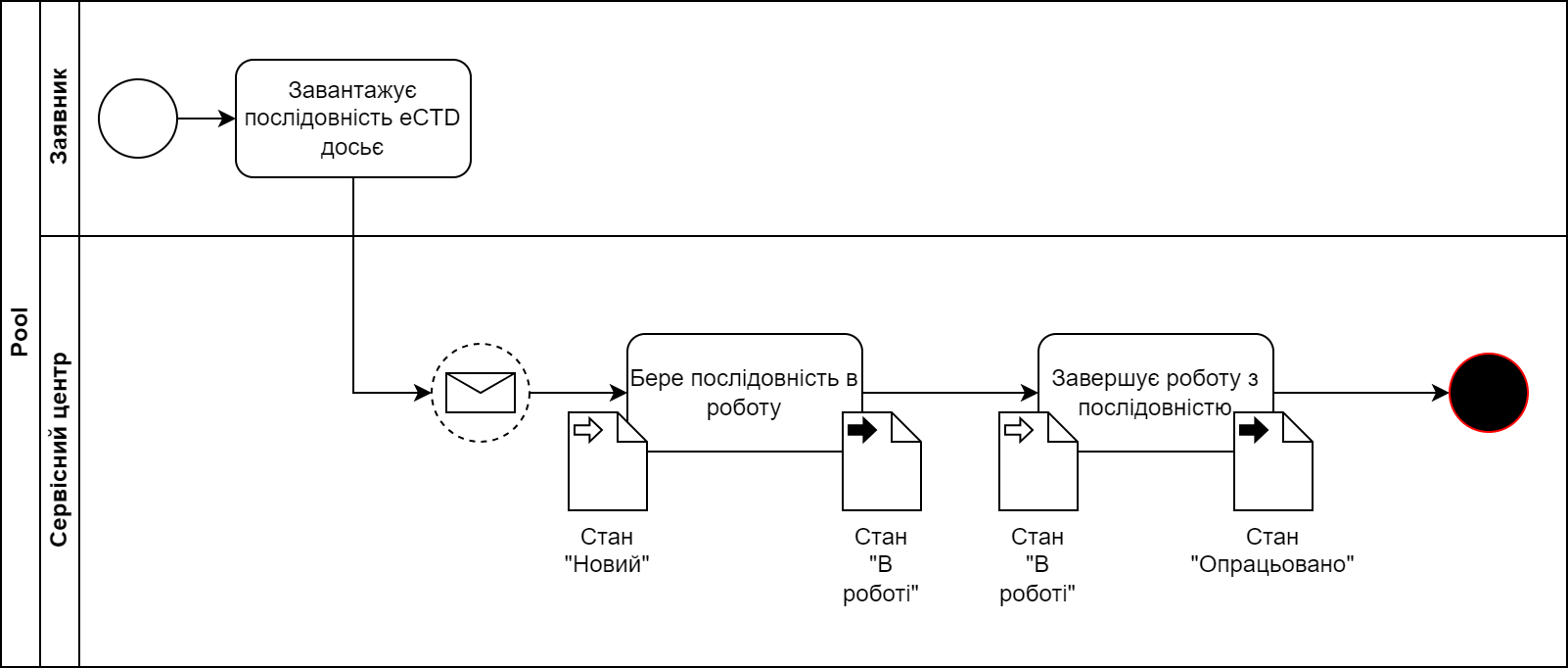 Рисунок 5 Схема роботи сервісного центру з послідовностями eCTD досьєПередумовиКористувач з сервісного центру має обліковий запис в системі підсистемі "Фармакорішення" ЄІАС ДП ДЕЦКористувач з сервісного центру має доступ до реєстру "Журнал відстеження змін в досьє"Процес подачі послідовності eCTD Досьє в рамках Реєстраційної форми-пакетаЗаявник завантажує послідовність в підсистемі "Електронний кабінет Заявника" ЄІАС ДП ДЕЦВ підсистемі "Фармакорішення" ЄІАС ДП ДЕЦ в реєстрі "Журнал відстеження змін в досьє" створюється картка з інформацією про нову послідовність в стані "Новий"Співробітник сервісного центру бере послідовність в роботу, переводячи картку реєстру в стан "В роботі"Співробітник сервісного центру опрацьовує послідовністьСпівробітник сервісного центру переводить картку реєстру в стан "Опрацьовано"Таблиця 24  User story «Робота сервісного центру з послідовністю eCTD»Додаткові вимоги до функції Системи Вимоги до функції «GMP-сертифікат»В останні роки ЄІАС ДП ДЕЦ з’явилась необхідність виділити функціонал «GMP-сертифікат» виробників. Система має зберігати наступну інформації щодо GMP-сертифікату:Виробник, якому належить GMP-сертифікатДата, до якої діє GMP-сертифікатПризнак «Випуск серії»Дата гарантійного листаПриміткиСистема має дозволяти:додати та зберігати інформацію щодо GMP-сертифікату в Реєстраційній формі та в Візардіредагувати та зберегти інформацію щодо GMP-сертифікату в Реєстраційній формівидалити інформацію щодо GMP-сертифікату в Реєстраційній форміДодаткові вимоги з eCTDСистема при роботі з функціями eCTD має:Відображати структуру архіву українською мовою для обов’язкових папок архіву;Налаштовувати рівень схлопування та відображення папок в дереві, як мінімум до до 3-го рівня згорнутості;Фіксувати та відображати аудит з інформацією про перелгяд картки eCTD користувачами;Система має мати можливість пошуку по іменам папок та файлів в структурі досьє в залежності від доступу до них користувача;Система має зберігати налаштуванні розмірів та масштабу у вікні переляду документів архіву в рамках однієї сесії коирстувача;Система має передбачити можливість для окремих документів зберігати примітки або маркери в документах архіву;Система має надати можливість налаштовувати обов’язковіть державного збору та оплати за експертизу оплати для типів заявок. Вимоги до процесу впровадження ЄІАС ДЕЦ Процес впровадження має включати наступні кроки:Формування т а узгоження плану впроваджлення.Підготовка та налаштування демо-середовища, постійна підтримка його в робочому стані.Створення тест-кейсів з тестовими прикладами досьє для всіх можливих кейсів, з у рахуванням розмірів, структурти та форматів файлів в досьє.Планування зустрічей та правил комунікації з Замовниками, які будуть брати участь в тестування функціоналу.Тестування функціоналу відповідно до тест-кейсів з участю Замовників та відповідальних спеціалістів  ДЕЦ.Формування переліку недоліків, зауважень та пропозицій щодо роботи функціоналу.Аналіз недоліків, зауважень та пропозицій для подальшої адаптації їх в ЄІАС, підготовка плану усунення.Опрацювання вимог, доробка та оновлення функціоналу на демо середовищіПроведення навчання для користувачів ДЕЦ.Надання оновлених інфорукції адміністраторів, користувачіві ДЕЦ, інструкції для Заявників.Аналіз даних на предмет імпорту на промислову базу, проведення імпорту данихОновлення промислового середовища, запуск в експлуатацію.В період всього часу впровадження мають бути сформовані канали комунікації, для підтримки користувачів системи, їх консультування. Також мають бути заплановані зустрічі для прийняття та узгодження рішень в процесі внечення змін в роботу системи. У складі документів пропозиції Учасник має надати:1. Гарантійний лист про відповідність предмету закупівлі вимогам до предмету закупівлі, визначеним у Додатку 4 до тендерної документації.2. Лист-підтвердження від розробника програмного продукту «Фармакорішення» про те, що Учасник має право на модернізацію програмного продукту «Фармакорішення».Назва закупівлі: Послуги з технічної підтримки програмного комплексу «Єдина інформаційна аналітична система державного підприємства «Державний експертний центр Міністерства охорони здоров’я України» (ЄІАС)Класифікатор та його відповідний код: ДК 021:2015: 72230000-6: Послуги з розробки програмного забезпечення на замовленняПроцедура закупівлі: Відкриті торги з особливостямиОчікувана вартість: 11 497 000,00 грн з ПДВДата оприлюднення: 18 січня 2024 рокуДетальна інформація за посиланням: https://prozorro.gov.ua/tender/UA-2024-01-18-014853-aТип звернення Спосіб подачі звернення Категорія Термін реакції* Терміни усунення/ виконання** Помилка/ проблема Усний, письмовий Критичний 1 година 8 годин Помилка/ проблема Усний, письмовий Високий 2 години 32 годин Помилка/ проблема Усний, письмовий Низький 8 годин За узгодженням Нова функціональність Усний, письмовий Високий 1 година За узгодженням Нова функціональність Усний, письмовий Низький 8 годин За узгодженнямКонсультація/ задача Усний, письмовий Критичний 30 хвилин 4 години Консультація/ задача Усний, письмовий Високий 1 година 16 годин Консультація/ задача Усний, письмовий Низький 2 години За узгодженням Яккористувач підсистеми "Електронний кабінет Заявника" ЄІАС ДП ДЕЦЯ хочузавантажити початкову послідовність (submission-unit = initial)Для того, щоброзпочати регуляторну діюКритерії прийняттяДАНО Реєстраційна форма містить UUID Унікального препарату КОЛИ користувач знаходиться в контексті Реєстраційної форми ТОДІ він може ініціювати завантаження в eCTD початкової послідовностіКОЛИ користувач ініціював завантаження досьє ТОДІ система має перевірити, чи не являється обрана Реєстраційна форма частиною іншої Реєстраційної форми-пакетуЯкщо являється - відобразити користувачу повідомлення: "Дана Реєстраційна форма являється частиною пакетної подачі. Завантаження eCTD послідовності доступно тільки в рамках Реєстраційної форми-пакету"Якщо не являється - продовжитиКОЛИ користувач ініціював завантаження досьє ТОДІ система має перевірити стадію експертизи ТА місцезнаходження Реєстраційної формиЯкщо стадія експертизи не «Експертиза заявки» ТА/АБО місцезнаходження не «Вчений секретар» - повернути користувачу повідомлення: «Початкову послідовність можливо завантажили лише для Реєстраційних форм на стадії експертизи «Експертиза заявки» та які знаходяться у вченого секретаря»Якщо стадія експертизи «Експертиза заявки» ТА місцезнаходження «Вчений секретар» - продовжитиКОЛИ користувач завантажив eCTD послідовність ТОДІ система має перевірити, чи відповідає UUID на Реєстраційній формі UUID, вказаному в Конверті eCTD послідовностіЯкщо вони відрізняються - відобразити користувачу повідомлення: "UUID в Реєстраційній формі не відповідає UUID в Конверті послідовності"Якщо не відрізняються - продовжитиКОЛИ користувач завантажив eCTD послідовність ТА система успішно провалідувала структуру eCTD досьє ТОДІ система має створити запис сутності Унікальний препарат в підсистемі «Фармакорішення» ЄІАС ДП ДЕЦ (див. User Story - Створення Унікального препарату)КОЛИ Унікальний препарат створено в підсистемі «Фармакорішення» ЄІАС ДП ДЕЦ ТОДІ система прив'язує eCTD досьє до Унікального препаратуКОЛИ користувач завантажив eCTD послідовність ТА система успішно провалідувала структуру eCTD досьє ТОДІ в підсистемі «Фармакорішення» ЄІАС ДП ДЕЦ з’являється запис в реєстрі «Журнал відстеження змін в досьє» з наступними атрибутами:ПрепаратДата створення досьєДата останнього оновлення досьєСуть останнього оновлення досьєНомер поточної версії досьєЯкКористувач підсистеми "Електронний кабінет Заявника" ЄІАС ДП ДЕЦЯ хочузавантажити Базову подачу в рамках регуляторної дії Для того, щобпередати в ДЕЦ оцифровані документи досьє препаратуКритерії прийняттяДАНО Реєстраційна форма містить UUID Унікального препарату КОЛИ користувач знаходиться в контексті Реєстраційної форми ТОДІ він може ініціювати завантаження в eCTD Базової подачіКОЛИ користувач ініціював завантаження досьє ТОДІ система має перевірити стан Реєстраційної формиЯкщо стан Реєстраційної форми не «Експертиза заявки» - повернути повідомлення: "Завантаження eCTD досьє в Реєстраційну форму в стані <Назва поточного стану РФ> заборонено"Якщо стан Реєстраційної форми «Експертиза заявки» - продовжитиКОЛИ користувач ініціював завантаження досьє ТОДІ система має перевірити, чи не являється обрана Реєстраційна форма частиною іншої Реєстраційної форми-пакетуЯкщо являється - відобразити користувачу повідомлення: "Дана Реєстраційна форма являється частиною пакетної подачі. Завантаження eCTD послідовності доступно тільки в рамках Реєстраційної форми-пакету"Якщо не являється - продовжитиКОЛИ користувач завантажив eCTD послідовність ТОДІ система має перевірити, чи відповідає UUID на Реєстраційній формі UUID, вказаному в Конверті eCTD послідовностіЯкщо вони відрізняються - відобразити користувачу повідомлення: "UUID в Реєстраційній формі не відповідає UUID в Конверті послідовності"Якщо не відрізняються - продовжитиКОЛИ користувач завантажив eCTD послідовність ТА система успішно провалідувала структуру eCTD досьє ТОДІ система має перевірити, чи існує Унікальний препарат з таким UUID в системі:Якщо препарат знайдено – система оновлює дані по вказаному досьєЯкщо препарат не знайдено - створити запис сутності Унікальний препарат в підсистемі «Фармакорішення» ЄІАС ДП ДЕЦ (див. User Story - Створення Унікального препарату)КОЛИ Унікальний препарат створено в підсистемі «Фармакорішення» ЄІАС ДП ДЕЦ ТОДІ система прив'язує eCTD досьє до Унікального препаратуКОЛИ користувач завантажив eCTD послідовність ТА система успішно провалідувала структуру eCTD досьє ТОДІ в підсистемі «Фармакорішення» ЄІАС ДП ДЕЦ з’являється запис в реєстрі «Журнал відстеження змін в досьє» з наступними атрибутами:ПрепаратДата створення досьєДата останнього оновлення досьєСуть останнього оновлення досьєНомер поточної версії досьєЯкКористувач підсистеми "Електронний кабінет Заявника" ЄІАС ДП ДЕЦ Я хочузавантажити eCTD послідовність (submission-unit = initial) в рамках регуляторної дії Для того, щобдодати eCTD послідовність до досьє та продовжити Життєвий цикл препарату за правилами ДЕЦКритерії прийняттяДАНО Реєстраційна форма містить UUID Унікального препарату КОЛИ користувач знаходиться в контексті Реєстраційної форми ТОДІ він може ініціювати завантаження eCTD послідовності натиснувши кнопку "Завантажити eCTD послідовність"КОЛИ користувач завантажив досьє ТОДІ система має перевірити, чи не являється обрана Реєстраційна форма частиною іншої Реєстраційної форми-пакетуЯкщо являється - відобразити користувачу повідомлення: "Дана Реєстраційна форма являється частиною пакетної подачі. Завантаження eCTD послідовності доступно тільки в рамках Реєстраційної форми-пакету"Якщо не являється - продовжитиКОЛИ користувач ініціював завантаження досьє ТОДІ система має перевірити стан Унікального препаратуЯкщо стан Унікального препарату "Архівовано" - повернути повідомлення: "Завантаження eCTD досьє в Препарат в стані <Назва стану> заборонено"Якщо стан Унікального препарату не "Архівовано" - продовжитиКОЛИ користувач ініціював завантаження досьє ТОДІ система має перевірити місцезнаходження Реєстраційної формиЯкщо місцезнаходження Реєстраційної форми не «Вчений секретар» АБО «УКЕМ» АБО «Управління МОЗ» - повернути повідомлення: "Завантаження eCTD послідовності з одиницею подання «Відповідь» або «Додаткова інформація» в Реєстраційну форму яка знаходиться не у вченого секретаря, в ДКЕМ чи в управлінні МОЗ заборонено"Якщо місцезнаходження Реєстраційної форми «Вчений секретар» АБО «УКЕМ» АБО «Управління МОЗ» - продовжитиКОЛИ користувач ініціював завантаження досьє ТОДІ система має перевірити стадію експертизи Реєстраційної формиЯкщо стадія експертизи Реєстраційної форми не «Попередня» АБО «Спеціалізована» АБО «Експертиза заявки» - повернути повідомлення: "Завантаження eCTD послідовності з одиницею подання «Відповідь» або «Додаткова інформація» в Реєстраційну форму яка знаходиться не на стадії попередньої, спеціалізованої експертизи чи на експертизі заявки заборонено"Якщо стадія експертизи Реєстраційної форми «Попередня» АБО «Спеціалізована» АБО «Експертиза заявки» - продовжитиКритерії прийняттяКОЛИ користувач ініціював завантаження досьє ТОДІ система має перевірити стан Реєстраційної формиЯкщо стан Реєстраційної форми не «Попередня експертиза» АБО «Спеціалізована експертиза» АБО «Призупинено» АБО «Повернуто на доопрацювання» АБО «Повторна спеціалізована експертиза» - повернути повідомлення: "Завантаження eCTD послідовності з одиницею подання «Відповідь» або «Додаткова інформація» в Реєстраційну форму можливе лише в стані «Попередня експертиза» АБО «Спеціалізована експертиза» АБО «Призупинено» АБО «Повернуто на доопрацювання» АБО «Повторна спеціалізована експертиза» - продовжитиКОЛИ користувач завантажив eCTD послідовність ТОДІ система має перевірити, чи відповідає UUID на Реєстраційній формі UUID вказаному в Конверті eCTD послідовностіЯкщо вони відрізняються - відобразити користувачу повідомлення: "UUID Реєстраційної форми не відповідає UUID в Конверті послідовності"Якщо не відрізняються - продовжитиКОЛИ користувач завантажив eCTD послідовність ТА система успішно провалідувала eCTD послідовність ТОДІ система має прив'язати eCTD послідовність до Реєстраційної форми в підсистемі «Фармакорішення» ЄІАС ДП ДЕЦКОЛИ користувач завантажив eCTD послідовність ТА система успішно провалідувала структуру eCTD досьє ТОДІ в підсистемі «Фармакорішення» ЄІАС ДП ДЕЦ з’являється запис в реєстрі «Журнал відстеження змін в досьє» з наступними атрибутами:ПрепаратДата створення досьєДата останнього оновлення досьєСуть останнього оновлення досьєНомер поточної версії досьєЯккористувач підсистеми "Електронний кабінет Заявника" ЄІАС ДП ДЕЦЯ хочузавантажити eCTD послідовність (submission-unit = consolidating)Для того, щобмати можливість почистити eCTD досьє від документів, які не буди прийняті в рамках реєстраційної процедуриКритерії прийняттяДАНО Реєстраційна форма містить UUID Унікального препарату КОЛИ користувач знаходиться в контексті Реєстраційної форми ТОДІ він може ініціювати завантаження eCTD послідовності натиснувши кнопку "Завантажити eCTD послідовність"КОЛИ користувач ініціював завантаження досьє ТОДІ система має перевірити одиницю подання послідовності Якщо стан Реєстраційної форми «Затверджено наказом МОЗ» - провалідувати ТА завантажити послідовність в eCTD досьєЯкщо стан Реєстраційної форми не «Затверджено наказом МОЗ» - повернути користувачу повідомлення: «Завантаження eCTD послідовності з одиницею подання «Консолідація» можливо лише для Реєстраційних форм у стані «Затверджено наказом МОЗ»Яккористувач підсистеми "Електронний кабінет Заявника" ЄІАС ДП ДЕЦЯ хочуредагувати UUID Унікального препарату в Реєстраційнй форміДля того, щобВиправити помилку, допущену на етапі створення Реєстраційної формиКритерії прийняттяКОЛИ користувач ініціює редагування UUID ТОДІ система перевіряє чи були раніше завантажені eCTD послідовностіЯкщо знайдено хоча б одну eCTD послідовність – система забороняє редагуванняЯкщо таких eCTD послідовностей не знайдено – система дозволяє редагуванняКОЛИ користувач змінив UUID препарату в Реєстраційній формі ТОДІ система має змінити UUID препарату в підсистемі "Фармакорішення" ЄІАС ДП ДЕЦЯккористувач підсистеми "Електронний кабінет Заявника" ЄІАС ДП ДЕЦЯ хочузавантажити eCTD послідовність з декількома змінами в рамках Реєстраційної форми-пакету Для того, щобзміни в рамках декілької регуляторних дій розглядались експертками ДЕЦ одночасноКритерії прийняттяДАНО Реєстраційна форма містить UUID Унікального препарату КОЛИ користувач знаходиться в контексті Реєстраційної форми-пакету ТОДІ він може ініціювати завантаження eCTD послідовності натиснувши кнопку "Завантажити eCTD послідовність"КОЛИ користувач завантажив eCTD послідовність ТОДІ система має перевірити, чи відповідає UUID на Реєстраційній формі-пакеті UUID вказаному в Конверті eCTD послідовностіЯкщо вони відрізняються - відобразити користувачу повідомлення: "UUID Реєстраційної форми не відповідає UUID в Конверті послідовності"Якщо не відрізняються - продовжитиКОЛИ користувач завантажив eCTD послідовність ТА система успішно провалідувала eCTD послідовність ТОДІ система має прив'язати eCTD послідовність до Реєстраційної форми-пакета ТА Реєстраційним формам всередині пакету в підсистемі «Фармакорішення» ЄІАС ДП ДЕЦКОЛИ користувач завантажив eCTD послідовність ТА система успішно провалідувала структуру eCTD досьє ТОДІ в підсистемі «Фармакорішення» ЄІАС ДП ДЕЦ з’являється запис в реєстрі «Журнал відстеження змін в досьє» з наступними атрибутами:ПрепаратДата створення досьєДата останнього оновлення досьєСуть останнього оновлення досьєНомер поточної версії досьєЯккористувач підсистеми "Фармакорішення" ЄІАС ДП ДЕЦЯ хочущоб система зберегала атрибути досьє з конверту eCTDДля того, щобвикористовувати ці атрибути для пошуку по eCTD досьє та фільтраціїКритерії прийняттяКОЛИ користувач загрузив eCTD досьє ТОДІ система має вичитати та зберегти наступні атрибути досьє з конверту eCTD:IdentifierSubmissionTypeSubmissionModeProcedure trackingSubmissionUnitProcedureInvented nameInnSequenceRelatedSequenceSubmission descriptionДАНО система отримала на вхід конверт eCTD послідовності КОЛИ система зберігає конверт послідовності ТОДІ система має створити версію конверта, яка відповідає версії завантаженої послідовностіЯккористувач підсистеми "Фармакорішення" ЄІАС ДП ДЕЦЯ хочущоб система фіксувала першу послідовність в рамках регуляторної дії як пов'язану послідовністьДля того, щобмати можливість фільтрувати послідовності для відображення в рамках Реєстраційної формиКритерії прийняттяДАНО користувач знаходиться в контексті Реєстраційної форми КОЛИ користувач завантажує eCTD послідовність ТОДІ система має визначити чи існує номер поточної Реєстраційної форми в рамках поточного eCTD досьєЯкщо не існує - позначити номер послідовності як пов'язана послідовністьЯкщо існує - знайти номер пов'язаної послідовності в рамках даної Реєстраційної форми так надати поточній послідовності номер пов'язаної послідовностіЯккористувач підсистеми "Фармакорішення" ЄІАС ДП ДЕЦЯ хочущоб система створила елемент сутності ПрепаратДля того, щоббуло зручно переглядати дані зі всіх регуляторних дій по одному препаратуКритерії прийняттяДАНО система може розпізнати запит на створення елементу сутності Унікальний препарат КОЛИ система отримала запит на створення ТОДІ вона має ініціювати створення елементу сутності Унікальний препарат в стані "Активний" на основі атрибутів запитуАтрибути запиту:UUIDНазва ЛЗТип препаратуГрупа ЛЗМННЛікарська форма (множина)Форма випуску та упаковка (множина)Дозування (множина)ЗаявникПредставник заявникаВиробник (множина)Склад (діюча речовина, кількість, виробники, допоміжні речовини – множина)АТС (множина)Фармоцевтична група (множина)Галузь використання (множина)Додаткова інформація (реєстрація в інших країнах, доказова ефективність, термін зберігання, умови відпуску, умови зберігання (множина)Реєстраційне посвідчення (множина)Реєстраційна форма (множина)ДАНО в запиті заповнений атрибут "Виробник" КОЛИ створено Унікальний препарат ТОДІ система прив'язує всіх вказаних виробників до Унікального ПрепаратуДАНО в запиті заповнений атрибут "Реєстраційне посвідчення" КОЛИ створено Унікальний препарат ТОДІ система прив'язує всі вказані реєстраційні посвідчення до Унікального ПрепаратуДАНО в запиті заповнений атрибут "Реєстраційна форма" КОЛИ створено Унікальний препарат ТОДІ система прив'язує всі вказані Реєстраційні форми до Унікального ПрепаратуЯккористувач підсистеми "Фармакорішення" ЄІАС ДП ДЕЦЯ хочуредагувати картку Унікального препаратуДля того, щобвиправити помилку, яку допустив Заявник на етапі створення препарату або внести зміни, що відбулись з препаратом після завершення регуляторної діїКритерії прийняттяДАНО користувач знаходиться в контексті картки Унікального препарату ТА має право на редагування картки Унікального препарату КОЛИ користувач відкрив картку Унікального Препарату ТОДІ користувач може змінити дані в одному чи декількох атрибутах карткиКОЛИ користувач вніс зміни в дані картки Унікального препарату ТА ініціював збереження картки ТОДІ система зберігає нові значення атрибутів картки Унікального препаратуАтрибути, доступні для редагування:Назва ЛЗТип препаратуГрупа ЛЗМННЛікарська форма (додати чи видалити)Форма випуску та упаковка (додати чи видалити)Дозування (додати чи видалити)ЗаявникПредставник заявникаВиробник (додати чи видалити)Склад (діюча речовина, кількість, виробники, допоміжні речовини – (додати чи видалити)АТС (додати чи видалити)Фармоцевтична група (додати чи видалити)Галузь використання (додати чи видалити)Додаткова інформація (реєстрація в інших країнах, доказова ефективність, термін зберігання, умови відпуску, умови зберігання (додати чи видалити)Реєстраційне посвідчення (додати чи видалити)Реєстраційна форма (додати чи видалити)Яккористувач підсистеми "Фармакорішення" ЄІАС ДП ДЕЦЯ хочузаархівувати картку Унікального препаратуДля того, щобвідобразити завершення Життєвого циклу препаратуКритерії прийняттяДАНО користувач знаходиться в контексті картки Унікального препарату в стані "Активний" ТА має право змінювати стан картки КОЛИ користувач ініціює архівування картки Унікального препарату ТОДІ система переводить картку Унікального препарату в стан "Архівовано"ДАНО користувач знаходиться в контексті картки Унікального препарату в стані "Архівовано" ТА має право змінювати стан картки КОЛИ користувач ініціює розархівування картки Унікального препарату ТОДІ система переводить картку Унікального препарату в стан "Активний"Яккористувач підсистеми "Фармакорішення" ЄІАС ДП ДЕЦЯ хочудодати існуюче Реєстраційне посвідчення до Унікального препаратуДля того, щоброзуміти, які Реєстраційні посвідчення були видані в рамках життєвого циклу препаратуКритерії прийняттяДАНО користувач знаходиться в контексті реєстру Унікального препарату КОЛИ користувач переглядає Реєстраційні посвідчення ТОДІ система відображає користувачу таблицю з прив'язаними Реєстраційними посвідченнями до даного Унікального препаратуДАНО користувач знаходиться в контексті картки Унікального препарату КОЛИ користувач ініціює вибір Реєстраційного посвідчення ТОДІ система відображає користувачу список Реєстраційних посвідчень, які не прив'язані до Унікального препаратуКОЛИ користувач обирає Реєстраційні посвідчення зі списку ТОДІ система надає користувачу можливість обрати декілька Реєстраційних посвідченьЯккористувач підсистеми "Фармакорішення" ЄІАС ДП ДЕЦЯ хочудодати Реєстраційну форму до картки Унікального препаратуДля того, щоббачити історію регуляторних дій в рамках одного Унікального препаратуКритерії прийняттяДАНО користувач знаходиться в контексті карки Унікального препарату КОЛИ користувач ініціює перегляд списку Реєстраційних форм ТОДІ система відображає йому список Ресєтраційних форм, які не підв'язані до жодного Унікального препаратуКОЛИ користувач обирає Реєстраційну форму зі списку ТОДІ система надає користувачу можливість обрати декілька Реєстраційних формКОЛИ користувач обирає Реєстраційні форми ТОДІ система вносить обрані Реєстраційні форми в список прив'язаних Реєстраційних форм даного Унікального препарату ТА відображає їх користувачуЯккористувач підсистеми "Фармакорішення" ЄІАС ДП ДЕЦЯ хочудодати Реєстраційну форму в Реєстраційну форму-пакетДля того, щоброзглянути декілька змін в досьє препарату в рамках однієї регуляторної процедуриКритерії прийняттяДАНО користувач знаходиться в контексті картки Реєстраційної форми КОЛИ користувач додає Реєстраційну форму в Реєстраційну форму-пакет ТОДІ система перевіряє наявність зв’язку з eCTD досьє в Реєстраційній формі та в Реєстраційній формі-пакетіЯкщо до Реєстраційної форми-пакета прив’язане eCTD досьє ТА до Реєстраційної форми, яку потрібно додати в пакет, не прив’язане eCTD досьє – додати Реєстраційну форму в Реєстраційну форму-пакет ТА прив’язати додану Реєстраційну форму до eCTD досьє Реєстраційної форми-пакетаЯкщо до Реєстраційної форми-пакета не прив’язане eCTD досьє ТА до Реєстраційної форми, яку потрібно додати в пакет, прив’язане eCTD досьє – знайти всі Реєстраційні форми, які належать до Реєстраційної форми-пакетуЯкщо Реєстраційних форм не знайдено – додати Реєстраційну форму в Реєстраційну форму-пакет ТА прив’язати eCTD досьє Реєстраційної форми до Реєстраційної форми-пакетаЯкщо знайдено хоча б одну Реєстраційну форму - повернути користувачу повідомлення: «Неможливо додати Реєстраційну форму в пакет, так як пакет вже містить Реєстраційну форму без UUID. Рекомендуємо додавати першою в пакет Реєстраційну форму з UUID»Якщо до Реєстраційної форми-пакета не прив’язане eCTD досьє ТА до Реєстраційної форми, яку потрібно додати в пакет, не прив’язане eCTD досьє – додати Реєстраційну форму в Реєстраційну форму-пакетЯкщо до Реєстраційної форми-пакета прив’язане eCTD досьє ТА до Реєстраційної форми, яку потрібно додати в пакет, прив’язане eCTD досьє – порівняти UUID обох досьєЯкщо UUID обох досьє співпадає – додати Реєстраційну форму в Реєстраційну форму-пакетЯкщо один UUID відрізняється від іншого – повернути користувачу повідомлення: «Неможливо додати Реєстраційну форму в пакет, так як у них відрізняються UUID препарату»Яккористувач підсистеми "Фармакорішення" ЄІАС ДП ДЕЦЯ хочузнайти всі послідовності eCTD досьє, які були подані в рамках однієї регуляторної дії (Реєстраційної форми)Для того, щобзвузити пошук необхідних документів, які були змінені саме в рамках відомої Реєстраційної формиКритерії прийняттяДАНО користувач знаходиться в контексті eCTD досьє КОЛИ користувач ініціює пошук за правилом «містить» по номеру Реєстраційної форми ТОДІ система відображає користувачу список Реєстраційних форм, прив'язаних до поточного Унікального препаратуКОЛИ користувач обрав Реєстраційну форму зі списку ТОДІ система відображає користувачу лише ті послідовності, які мають пов'язану послідовність, яка відповідає обраній Реєстраційній форміЯккористувач підсистеми "Фармакорішення" ЄІАС ДП ДЕЦЯ хочупереглядати лише ту частину eCTD досьє, яка була завантажена в рамках даної регуляторної діїДля того, щобсконцентруватись на перевірці документів, актуальних для поточної регуляторної діїКритерії прийняттяДАНО користувач знаходиться в контексті картки Реєстраційної форми КОЛИ користувач ініціює перегляд eCTD досьє ТОДІ система відображає користувачу документи з останньої послідовності в рамках пов'язаної послідовності, яка ініціювала дану регуляторну діюДАНО користувач знаходиться в контексті eCTD досьє КОЛИ користувач ініціює вибір послідовності для перегляду ТОДІ система відображає йому список всіх послідовностей, які мають пов'язану послідовність, яка ініціювала дану регуляторну дію ТА Поточна версія (current view) ТА Кумулятивна версія (cumulative view)Яккористувач підсистеми "Фармакорішення" ЄІАС ДП ДЕЦЯ хочубачити чи було завантажено eCTD послідовність в Реєстраційну формуДля того, щоброзуміти коли можна почати працювати з даною Реєстраційною формоюКритерії прийняттяКОЛИ користувач відкриває Реєстраційну форму ТОДІ система інформує його про наявність завантаженої eCTD послідовностіДАНО користувач знаходиться в контексті реєстру Реєстраційних форм КОЛИ користувач переглядає реєстр ТОДІ система відображає йому колонку з відміткою про наявність eCTD досьє для препарату в кожній Реєстраційній форміЯккористувач підсистеми "Фармакорішення" ЄІАС ДП ДЕЦ Я хочущоб система прив'язала eCTD досьє до Унікального препаратуДля того, щобпереглядати повне eCTD досьє в єдиному місціКритерії прийняттяКОЛИ в підсистемі "Фармакорішення" ЄІАС ДП ДЕЦ створюється Унікальний препарат ТОДІ система має перевіряти наявність обов'язкового атрибуту UUIDЯкщо атрибут наявний - перевірити його на унікальність серед існуючих Унікальних препаратівЯкщо атрибут не унікальний - повернути повідомлення: "В системі вже існує препарат з вказаним UUID"Якщо атрибут унікальний - продовжитиЯкщо атрибут відсутній - повернути повідомлення: "Не можливо створити препарат: відсутній UUID"КОЛИ перевірка пройдена ТОДІ система має прив’язати eCTD досьє до картки Унікального препаратуЯккористувач підсистеми "Фармакорішення" ЄІАС ДП ДЕЦЯ хочубачити атрибути конверту eCTDДля того, щоботримати додаткову інформацію при роботі з eCTD досьєКритерії прийняттяКОЛИ користувач відкриває досьє ТОДІ система відображає атрибути конверту eCTD:SubmissionTypeSubmissionModeSubmissionUnitSequenceRelatedSequenceДАНО користувач знаходиться в контексті eCTD досьє КОЛИ користувач обирає іншу послідовність для перегляду, система автоматично підставляє атрибути конверту обраної послідовностіЯккористувач підсистеми "Фармакорішення" ЄІАС ДП ДЕЦЯ хочувикористовувати атрибути конверту eCTD в якості фільтруДля того, щобзнайти необхідні документи в eCTD досьєКритерії прийняттяДАНО користувач знаходиться в контексті eCTD досьє КОЛИ користувач обирає значення для атрибуту конверту eCTD ТОДІ система відображає всі послідовності, конверти яких містять обране значенняДАНО користувач попередньо обрав значення одного чи декількох атрибутів конверту eCTD КОЛИ користувач обирає значення для іншого атрибуту конверту eCTD ТОДІ система відображає всі послідовності, які містять обрані значення атрибутів конверту eCTDДАНО користувач попередньо обрав значення одного чи декількох атрибутів конверту eCTD КОЛИ користувач відміняє фільтрацію по обраним атрибутам ТОДІ система відображає Поточну версію (current view)Яккористувач підсистеми "Фармакорішення" ЄІАС ДП ДЕЦЯ хочубачити в Реєстраційній формі-пакеті та в кожній реєстраційній формі, яка входить в пакет один і той самий набір послідовностей Для того, щобпрацювати з одним і тим самим набором документів з eCTD досьє, незалежно від того, з якої Реєстраційної форми переглядати це досьєКритерії прийняттяКОЛИ користувач ініціює перегляд eCTD досьє з Реєстраційної форми, яка належить до пакету Реєстраційних форм ТОДІ система відображає користувачу всі послідовності, які були завантажені в рамках даного пакету Реєстраційних формКОЛИ користувач ініціює перегляд eCTD досьє з Реєстраційної форми-пакета ТОДІ система відображає користувачу всі послідовності, які були завантажені в рамках даного пакету Реєстраційних формЯккористувач підсистеми "Фармакорішення" ЄІАС ДП ДЕЦЯ хочубачити всі версії всіх файлів eCTD досьє одночасно (cumulative view)Для того, щобвідслідкувати зміни в досьє впродовж життєвого циклуКритерії прийняттяДАНО користувач знаходиться в контексті eCTD досьє ТА значення атрибуту "Номер версії досьє" не дорівнює Кумулятивний (cumulative view) КОЛИ користувач обирає значення "Кумулятивний" атрибуту "Номер версії досьє" ТОДІ система відображає всі файли та всі версії файлів в структурі досьєДАНО користувач знаходиться в контексті eCTD досьє ТА значення атрибуту "Номер версії досьє" дорівнює Кумулятивний (cumulative view) КОЛИ система відображає структуру досьє ТОДІ версії файлу мають розсташовуватись один під одним, відсортовані в порядку зменшення номеру послідовностіЯккористувач підсистеми "Фармакорішення" ЄІАС ДП ДЕЦ з правами доступу співробітника сервісного центруЯ хочубачити факт завантаження послідовності ЗаявникомДля того, щобвиконати посадові інструкції сервісного центру щодо обробки eCTD послідовностіКритерії прийняттяДАНО Заявник завантажив послідовність в підсистемі "Електронний кабінет Заявника" ЄІАС ДП ДЕЦ КОЛИ користувач відкриває реєстр «Журнал відстеження змін в досьє» ТОДІ система відображає йому всі записи реєструДАНО користувач знаходиться в контексті реєстру «Журнал відстеження змін в досьє» КОЛИ користувач обирає запис реєстру в стані «Новий» ТА натискає спецдію «Взяти в роботу» ТОДІ система змінює стан обраного запису на «В роботі»КОЛИ користувач обирає запис реєстру в стані «В роботі» ТА натискає спецдію «Взяти в роботу» ТОДІ система повідобмляє користувача, що стан запису вже змінений на «В роботі»КОЛИ система змінює стан обраного запису на «В роботі» ТОДІ система фіксує користувача, який взяв послідовність в роботуДАНО користувач знаходиться в контексті реєстру «Журнал відстеження змін в досьє» КОЛИ користувач обирає запис реєстру в будь якому стані ТА натискає спецдію «Перейти на Реєстраційну форму» ТОДІ система відкриває реєстраційну форму, в рамках якої була завантажена обрана послідовність